Evonik Degussa Brasil Ltda.Rua Arq. Olavo Redig de Campos, 105Torre A – 04711-904 - São Paulo – SP Brasilwww.evonik.com.brfacebook.com/Evonikyoutube.com/EvonikIndustrieslinkedin.com/company/Evoniktwitter.com/EvonikEvonik reúne sua expertise em tecnologia de crosslinking  Setores de Crosslinkers e Epoxy Curing Agents são agrupados em nova Linha de Negócios Atividades da nova linha de negócios têm início neste mês de julho.   Formação de plataforma tecnológica global com ampla experiência e profundo conhecimento na tecnologia ‘crosslinker’  A Evonik Industries AG combina seus negócios de química da isoforona e de agentes de cura epóxi na nova linha de negócios Crosslinkers, com início neste mês de julho. A nova unidade, a ser dirigida por Min Chong, integra o segmento Resource Efficiency.Com a aquisição do negócio de agentes de cura epóxi da Air Products e a sua vasta experiência na química da isoforona, a Evonik dispõe de ampla plataforma tecnológica e expertise em tecnologia de ‘crosslinker’.  A nova unidade de negócios Crosslinkers oferece grande variedade de produtos e competências para os segmentos de revestimentos e adesivos, engenharia civil, elastômeros e compósitos de alta performance.  A Evonik é pioneira na química da isoforona e abrange toda a cadeia de valor: isoforona, diamina, diisocianato e poliisocianato. Além disso, seu portfólio contém um sortimento completo de agentes de cura amínicos para aplicações em cura ambiente e a quente. Em virtude de sua resistência mecânica, durabilidade, resistência química e excelentes propriedades de adesão, esses produtos são usados sobretudo em aplicações industriais.  “A combinação dos dois segmentos em uma nova linha de negócios agora permite à Evonik oferecer uma grande variedade de produtos para aplicações em epóxi e poliuretano a partir de uma única fonte, quer sejam aminas básicas, monômeros de isocianato, poliisocianatos ou endurecedores epóxi formulados”, diz o Dr. Claus Rettig, presidente da Diretoria Executiva da Evonik Resource Efficiency GmbH.“Além da mudança organizacional, a segurança e o atendimento das necessidades dos nossos clientes continuam sendo as nossas prioridades máximas”, acrescenta Min Chong, diretor da linha de negócios Crosslinkers. “Nos vemos como parceiros interessados no desenvolvimento da próxima geração de soluções em produtos juntamente com os nossos clientes. Uma plataforma tecnológica abrangente é a base para um crescimento adicional e uma colaboração de sucesso”. A linha de negócios emprega cerca de 1.000 pessoas no mundo inteiro. As unidades de produção na Europa, na América do Norte e na Ásia asseguram uma proximidade ideal aos mercados e aos clientes, além de abrir atraentes oportunidades de crescimento. O porftólio de Crosslinkers abrange marcas fortes:Amicure®, Ancamide®, Ancamine®, Ancarez®, Ancatherm®, Anquamine®, Anquawhite®, Curezol®, Dicyanex®, EplinkTM, Epodil®, Hybridur®, Imicure®, Nourybond®, Sunmide®, VESTAGON®, VESTAMIN®, VESTANAT® e VESTASOL®www.evonik.com/crosslinkers Informações sobre a empresa 
Evonik, o grupo industrial criativo da Alemanha, é uma das principais empresas de especialidades químicas do mundo. A essência de sua estratégia corporativa é o crescimento rentável e o aumento sustentado do valor da empresa. A Evonik se beneficia sobretudo de seu talento inovador e de suas plataformas de tecnologia integrada. A Evonik atua em mais de 100 países no mundo inteiro. Em 2016, mais de 35.000 colaboradores geraram vendas da ordem de 12,7 bilhões de Euros e um lucro operacional (EBITDA ajustado) de cerca de 2,165 bilhões de Euros.No Brasil, a história da Evonik Industries, começou em 1953. A empresa conta hoje com cerca de 600 colaboradores no País e seus produtos são utilizados como matéria-prima em importantes setores industriais, como: automotivo, agroquímico, biodiesel, borracha, construção civil, cosmético, farmacêutico, nutrição animal, papel e celulose, plástico, química e tintas.Sobre Resource EfficiencyO segmento Resource Efficiency, dirigido pela Evonik Resource Efficiency GmbH, fornece materiais de alta performance para sistemas ambientalmente seguros e eficientes em energia para as indústrias automotiva, de tintas & revestimentos, de adesivos e da construção, dentre muitas outras. Com cerca de 9.000 colaboradores, esse segmento gerou vendas da ordem de 4,5 bilhões de euros em 2016.Nota legalNa medida em que expressamos prognósticos ou expectativas e fazemos declarações referentes ao futuro neste comunicado à imprensa, tais prognósticos, expectativas e afirmações podem envolver riscos conhecidos ou desconhecidos, bem como incertezas.  Os resultados ou as evoluções reais podem variar em função de mudanças no ambiente de negócios. A Evonik Industries AG e suas coligadas não assumem nenhuma obrigação no sentido de atualizar os prognósticos, as expectativas ou declarações contidas neste comunicado.  Evonik Degussa Brasil Ltda.
Fone: (11) 3146-4100www.evonik.com.brfacebook.com/Evonikyoutube.com/EvonikIndustrieslinkedin.com/company/Evoniktwitter.com/EvonikAssessoria de Comunicação:Via Pública ComunicaçãoTaís Augusto: (11) 4423.3150 – 99642.7274Inês Cardoso: (11) 3562.5555 – 99950.6687imprensa@viapublicacomunicacao.com.brwww.viapublicacomunicacao.com.br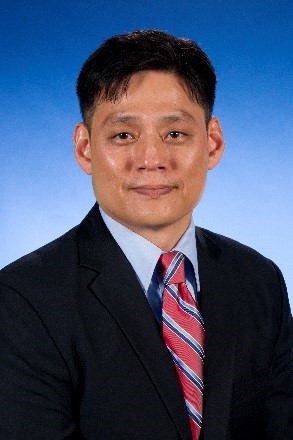 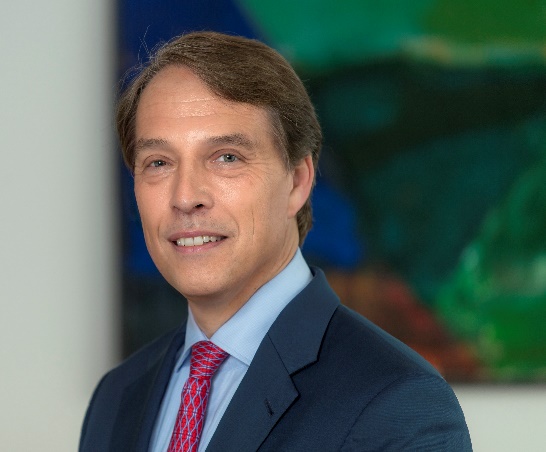 Claus Rettig				   Min ChongPresidente da Diretoria Executiva da	   Diretor da linha de negócios Evonik Resource Efficiency GmbH              Crosslinkers da Evonik Resource          					   Efficiency GmbH26 de julho de 2017Contato:Regina BárbaraComunicação CorporativaPhone +55 11 3146-4170regina.barbara@evonik.com